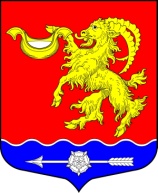 СОВЕТ ДЕПУТАТОВМУНИЦИПАЛЬНОГО ОБРАЗОВАНИЯ ГОРБУНКОВСКОЕ СЕЛЬСКОЕ ПОСЕЛЕНИЕ МУНИЦИПАЛЬНОГО ОБРАЗОВАНИЯ ЛОМОНОСОВСКОГО МУНИЦИПАЛЬНОГО РАЙОНА ЛЕНИНГРАДСКОЙ ОБЛАСТИРЕШЕНИЕДействуя в соответствии с положениями Устава муниципального образования Горбунковское сельское поселение муниципального образования Ломоносовского муниципального района Ленинградской области, статьей 22 и 24 Федерального закона от 12.06.2002 № 67-ФЗ «Об основных гарантиях избирательных прав и права на участие в референдуме граждан Российской Федерации», статьей 39 Федерального закона от 06.10.2003 № 131-ФЗ «Об общих принципах организации местного самоуправления в Российской Федерации», статьей 3, 4, 8 Областного закона Ленинградской области от 15.05.2013 № 26-оз «О системе избирательных комиссий и избирательных участках в Ленинградской области», совет депутатов муниципального образования Горбунковское сельское поселение муниципального образования Ломоносовского муниципального района Ленинградской области  РЕШИЛ:Начать формирование избирательной комиссии муниципального образования Горбунковское сельское поселение муниципального образования Ломоносовского муниципального района Ленинградской области (далее – избирательная комиссия муниципального образования Горбунковское сельское поселение) в составе 6 членов избирательной комиссии с правом решающего голоса со сроком полномочий 5 лет.Опубликовать информационное сообщение о приеме предложений в состав избирательной комиссии муниципального образования Горбунковское сельское поселение согласно Приложению № 1 в печатном средстве массовой информации газете «Вести Горбунковского поселения» и на официальном сайте муниципального образования в информационно-телекоммуникационной сети Интернет по адресу: http://www.gorbunki-lmr.ru.Установить срок формирования избирательной комиссии муниципального образования Горбунковское сельское поселение – в течение 60 дней со дня официального опубликования информационного сообщения о приеме предложений в состав избирательной комиссии муниципального образования Горбунковское сельское поселение. Формирование состава избирательной комиссии муниципального образования Горбунковское сельское поселение завершить на 60 день принятием советом депутатов решения о формировании избирательной комиссии муниципального образования.Установить срок приема предложений по кандидатурам членов избирательной комиссии муниципального образования Горбунковское сельское поселение с правом решающего голоса в течение 30 дней со дня опубликования информационного сообщения о приеме предложений.Направить в Территориальную избирательную комиссию Ломоносовского муниципального района копию настоящего решения и экземпляр газеты «Вести Горбунковского поселения» с публикацией информационного сообщения о приеме предложений в состав избирательной комиссии муниципального образования Горбунковское сельское поселение в течение 3 дней со дня опубликования информационного сообщения.Обратиться в избирательную комиссию Ленинградской области с заявлением о снятии полномочий избирательной комиссии муниципального образования Горбунковское сельское поселение муниципального образования Ломоносовского муниципального района Ленинградской области с территориальной избирательной комиссии Ломоносовского муниципального района с даты окончания срока формирования избирательной комиссии муниципального образования Горбунковское сельское поселение муниципального образования Ломоносовского муниципального района Ленинградской области. Утвердить перечень документов, необходимых при внесении предложений по кандидатурам в состав избирательной комиссии муниципального образования Горбунковское сельское поселение с правом решающего голоса согласно Приложению № 2.Утвердить примерную форму письменного согласия гражданина Российской Федерации на его назначение в состав избирательной комиссии муниципального образования Горбунковское сельское поселение согласно Приложению № .3.Сформировать временную рабочую группу по приему и рассмотрению предложений по кандидатурам членов избирательной комиссии муниципального образования Горбунковское сельское поселение и подготовке проекта решения Совета депутатов муниципального образования Горбунковское сельское поселение о формировании избирательной комиссии муниципального образования Горбунковское сельское поселение в составе:Нецветаев Юрий Анатольевич – руководитель временной рабочей группы;Мальцев Дмитрий Николаевич;Назарычева Наталья Михайловна;Яковлев Владимир Андреевич;Смородина Людмила Михайловна.Поручить временной рабочей группе организовать прием документов по кандидатурам в состав избирательной комиссии муниципального образования Горбунковское сельское поселение.Разместить настоящее решение, перечень документов, необходимых для выдвижения кандидатур для назначения членов с правом решающего голоса избирательной комиссии муниципального образования Горбунковское сельское поселение муниципального образования Ломоносовского муниципального района Ленинградской области на официальном сайте муниципального образования Горбунковское сельское поселение, примерные формы документов в информационно-телекоммуникационной сети Интернет по адресу http://www.gorbunki-lmr.ru.Решение вступает в силу со дня официального опубликования в газете «Вести Горбунковского поселения».Контроль за исполнением настоящего решения возложить на главу муниципального образования Горбунковское сельское поселение Нецветаева Ю.А.Глава муниципального образованияГорбунковское сельское поселение					              Ю.А. НецветаевПриложение № 1к решению Совета депутатовМО Горбунковское сельское поселение от «28» марта 2019 года № 14ИНФОРМАЦИОННОЕ СООБЩЕНИЕ
о приеме предложений по кандидатурам членов избирательной комиссии с правом решающего голоса муниципального образования Горбунковское сельское поселение муниципального образования Ломоносовского муниципального района Ленинградской областиВ связи с формированием избирательной комиссии муниципального образования Горбунковское сельское поселение муниципального образования Ломоносовского муниципального района Ленинградской области в составе 6 членов комиссии с правом решающего голоса со сроком полномочий 5 лет (решение совета депутатов муниципального образования Горбунковское сельское поселение от  «28» марта  2019 года №14), руководствуясь пунктом 7 статьи 24 Федерального закона «Об основных гарантиях избирательных прав и права на участие в референдуме граждан Российской Федерации» совет депутатов муниципального образования Горбунковское сельское поселение муниципального образования Ломоносовского муниципального района Ленинградской области объявляет прием предложений по кандидатурам для назначения новых членов комиссии с правом решающего голоса.Прием документов осуществляется советом депутатов муниципального образования Горбунковское сельское поселение муниципального образования Ломоносовского муниципального района Ленинградской области в течение 30 дней со дня опубликования настоящего сообщения в рабочие дни с 10 до 18 часов по адресу Ленинградская область, Ломоносовский район, деревня Горбунки, дом 29.Перечень документов, необходимых для выдвижения кандидатур, и их примерные формы размещены на официальном сайте муниципального образования Горбунковское сельское поселение в информационно-телекоммуникационной сети Интернет по адресу http://www.gorbunki-lmr.ru/. Срок приема предложений  в течение 30 дней со дня опубликования настоящего информационного сообщения о приеме предложений.Дополнительную информацию можно получить по телефону 8 (813) 7653 230.Приложение № 2к решению Совета депутатовМО Горбунковское сельское поселение от «28» марта 2019 года № 14ПЕРЕЧЕНЬ
ДОКУМЕНТОВ, НЕОБХОДИМЫХ ПРИ ВНЕСЕНИИ ПРЕДЛОЖЕНИЙ ПО КАНДИДАТУРАМ В СОСТАВ ИЗБИРАТЕЛЬНОЙ КОМИССИИ МУНИЦИПАЛЬНОГО ОБРАЗОВАНИЯ ГОРБУНКОВСКОЕ СЕЛЬСКОЕ ПОСЕЛЕНИЕДля политических партий, их региональных отделений,
иных структурных подразделений1. Решение полномочного (руководящего или иного) органа политической партии либо регионального отделения, иного структурного подразделения политической партии о внесении предложения о кандидатурах в состав избирательных комиссий, оформленное в соответствии с требованиями устава политической партии.2. Если предложение о кандидатурах вносит региональное отделение, иное структурное подразделение политической партии, а в уставе политической партии не предусмотрена возможность такого внесения, – решение органа политической партии, уполномоченного делегировать региональному отделению, иному структурному подразделению политической партии полномочия по внесению предложений о кандидатурах в состав избирательных комиссий о делегировании указанных полномочий, оформленное в соответствии с требованиями устава.Для иных общественных объединений1. Нотариально удостоверенная или заверенная уполномоченным на то органом общественного объединения копия действующего устава общественного объединения.2. Решение полномочного (руководящего или иного) органа общественного объединения о внесении предложения о кандидатурах в состав избирательных комиссий, оформленное в соответствии с требованиями устава, либо решение по этому же вопросу полномочного (руководящего или иного) органа регионального отделения, иного структурного подразделения общественного объединения, наделенного в соответствии с уставом общественного объединения правом принимать такое решение от имени общественного объединения.3. Если предложение о кандидатурах вносит региональное отделение, иное структурное подразделение общественного объединения, а в уставе общественного объединения указанный в пункте 2 вопрос не урегулирован, – решение органа общественного объединения, уполномоченного в соответствии с уставом общественного объединения делегировать полномочия по внесению предложений о кандидатурах в состав избирательных комиссий, о делегировании таких полномочий и решение органа, которому делегированы эти полномочия, о внесении предложений в состав избирательных комиссий.Для иных субъектов права внесения кандидатур 
в состав избирательных комиссийРешение избирательной комиссии Ленинградской области, территориальной избирательной комиссии, избирательной комиссии муниципального района; протокол собрания избирателей по месту жительства, работы, службы, учебы.Кроме того, субъектами права внесения кандидатур должны быть представлены:1. Две фотографии лица, предлагаемого в состав избирательной комиссии, размером 3 x 4 см (без уголка).2. Письменное согласие гражданина Российской Федерации на его назначение в состав избирательной комиссии.3. Копия паспорта или документа, заменяющего паспорт гражданина Российской Федерации, содержащего сведения о гражданстве и месте жительства лица, кандидатура которого предложена в состав избирательной комиссии.4. Копия документа лица, кандидатура которого предложена в состав избирательной комиссии (трудовой книжки либо справки с основного места работы), подтверждающего сведения об основном месте работы или службы, о занимаемой должности, а при отсутствии основного места работы или службы – копия документа, подтверждающего сведения о роде занятий, то есть о деятельности, приносящей ему доход, или о статусе неработающего лица (пенсионер, безработный, учащийся (с указанием наименования учебного заведения), домохозяйка, временно неработающий).Примечание. Документальным подтверждением статуса домохозяйки (домохозяина) может служить трудовая книжка с отметкой о последнем месте работы и соответствующее личное заявление с указанием статуса домохозяйки (домохозяина) либо только заявление.Приложение № 3к решению Совета депутатовМО Горбунковское сельское поселение от «28» марта 2019 года № 14ФОРМАписьменного согласия гражданина Российской Федерации на его назначение в состав избирательной комиссии муниципального образования Горбунковское сельское поселениеДаю согласие на назначение меня членом избирательной комиссии муниципального образования Горбунковское сельское поселение муниципального образования Ломоносовского муниципального района Ленинградской области с правом решающего голоса. С положениями Федерального закона «Об основных гарантиях избирательных прав и права на участие в референдуме граждан Российской Федерации», закона Ленинградской области «О системе избирательных комиссий и избирательных участках в Ленинградской  области»,регулирующими деятельность членов избирательных комиссий, ознакомлен.Подтверждаю, что я не подпадаю под ограничения, установленные пунктом 1статьи 29 Федерального закона «Об основных гарантиях избирательных прав и права на участие в референдуме граждан Российской Федерации». О себе сообщаю следующие сведения:В соответствии со статьей 9 Федерального закона от 27 июля 2006 года № 152-ФЗ «О персональных данных» и в целях реализации законодательства в области  избирательного права и процесса в части осуществления советом депутатов муниципального образования Горбунковское сельское поселение муниципального образования Ломоносовского муниципального района Ленинградской области своих полномочий при формировании избирательной комиссии муниципального образования Горбунковское сельское поселение муниципального образования Ломоносовского муниципального района Ленинградской области даю согласие совету депутатов муниципального образования Горбунковское сельское поселение муниципального образования Ломоносовского муниципального района Ленинградской области, расположенному по адресу 188502, Российская Федерация, Ленинградская область, Ломоносовский район, деревня Горбунки, дом 29, на автоматизированную, а также без использования средств автоматизации обработку моих персональных данных, а именно совершение действий, предусмотренных пунктом 3 части первой статьи 3 Федерального закона от 27 июля 2006 года № 152-ФЗ «О персональных данных», со сведениями о фактах, событиях и обстоятельствах моей жизни, представленных в совет депутатов муниципального образования Горбунковское сельское поселение муниципального образования Ломоносовского муниципального района Ленинградской области.Настоящее согласие действует со дня его подписания до дня отзыва в письменной форме.от «28» марта 2019 года            № 14О приеме предложений в состав избирательной комиссии муниципального образования Горбунковское сельское поселение муниципального образования Ломоносовского муниципального района Ленинградской областиВ совет депутатов муниципального образования Горбунковское сельское поселение муниципального образования Ломоносовского муниципального района Ленинградской областиВ совет депутатов муниципального образования Горбунковское сельское поселение муниципального образования Ломоносовского муниципального района Ленинградской областиВ совет депутатов муниципального образования Горбунковское сельское поселение муниципального образования Ломоносовского муниципального района Ленинградской областиот гражданина Российской Федерацииот гражданина Российской Федерации(фамилия, имя, отчество)предложенного(наименование субъекта права внесения предложения)(наименование субъекта права внесения предложения)для назначения в состав избирательной комиссии муниципального образования Горбунковское сельское поселение муниципального образования Ломоносовского муниципального района Ленинградской областидля назначения в состав избирательной комиссии муниципального образования Горбунковское сельское поселение муниципального образования Ломоносовского муниципального района Ленинградской областидля назначения в состав избирательной комиссии муниципального образования Горбунковское сельское поселение муниципального образования Ломоносовского муниципального района Ленинградской областиЗаявлениеЗаявлениеЗаявлениеДата рождения, место рождения, место рождения,(число)(месяц)(год)имею гражданство Российской Федерации, вид документаимею гражданство Российской Федерации, вид документаимею гражданство Российской Федерации, вид документаимею гражданство Российской Федерации, вид документаимею гражданство Российской Федерации, вид документаимею гражданство Российской Федерации, вид документаимею гражданство Российской Федерации, вид документа(паспорт (серия и номер, дата выдачи) или документ, заменяющий паспорт гражданина)(паспорт (серия и номер, дата выдачи) или документ, заменяющий паспорт гражданина)(паспорт (серия и номер, дата выдачи) или документ, заменяющий паспорт гражданина)(паспорт (серия и номер, дата выдачи) или документ, заменяющий паспорт гражданина)(паспорт (серия и номер, дата выдачи) или документ, заменяющий паспорт гражданина)(паспорт (серия и номер, дата выдачи) или документ, заменяющий паспорт гражданина)(паспорт (серия и номер, дата выдачи) или документ, заменяющий паспорт гражданина)(паспорт (серия и номер, дата выдачи) или документ, заменяющий паспорт гражданина)(паспорт (серия и номер, дата выдачи) или документ, заменяющий паспорт гражданина)(паспорт (серия и номер, дата выдачи) или документ, заменяющий паспорт гражданина)(паспорт (серия и номер, дата выдачи) или документ, заменяющий паспорт гражданина)место работыместо работы(наименование основного места работы или службы, должность,(наименование основного места работы или службы, должность,(наименование основного места работы или службы, должность,при их отсутствии – род занятий, является ли государственным либо муниципальным служащим,при их отсутствии – род занятий, является ли государственным либо муниципальным служащим,при их отсутствии – род занятий, является ли государственным либо муниципальным служащим,при их отсутствии – род занятий, является ли государственным либо муниципальным служащим,при их отсутствии – род занятий, является ли государственным либо муниципальным служащим,указываются сведения о наличии опыта работы в избирательных комиссиях)указываются сведения о наличии опыта работы в избирательных комиссиях)указываются сведения о наличии опыта работы в избирательных комиссиях)указываются сведения о наличии опыта работы в избирательных комиссиях)указываются сведения о наличии опыта работы в избирательных комиссиях)образованиеобразование(уровень образования, специальность, квалификация в соответствии с документом, подтверждающим(уровень образования, специальность, квалификация в соответствии с документом, подтверждающим(уровень образования, специальность, квалификация в соответствии с документом, подтверждающимсведения об образовании или квалификации; обязательно указываются (при наличии) сведения о юридическом образованиисведения об образовании или квалификации; обязательно указываются (при наличии) сведения о юридическом образованиисведения об образовании или квалификации; обязательно указываются (при наличии) сведения о юридическом образованиисведения об образовании или квалификации; обязательно указываются (при наличии) сведения о юридическом образованиисведения об образовании или квалификации; обязательно указываются (при наличии) сведения о юридическом образованиии ученой степени в области права)и ученой степени в области права)и ученой степени в области права)и ученой степени в области права)и ученой степени в области права)адрес места жительстваадрес места жительстваадрес места жительства(почтовый индекс, наименование субъекта Российской Федерации,(почтовый индекс, наименование субъекта Российской Федерации,район, город, иной населенный пункт, улица, номер дома, корпус, квартира)район, город, иной населенный пункт, улица, номер дома, корпус, квартира)район, город, иной населенный пункт, улица, номер дома, корпус, квартира)район, город, иной населенный пункт, улица, номер дома, корпус, квартира)район, город, иной населенный пункт, улица, номер дома, корпус, квартира)телефон(номер телефона с кодом города, номер мобильного телефона)(номер телефона с кодом города, номер мобильного телефона)(номер телефона с кодом города, номер мобильного телефона)(номер телефона с кодом города, номер мобильного телефона)(подпись)(дата)(подпись)(дата)